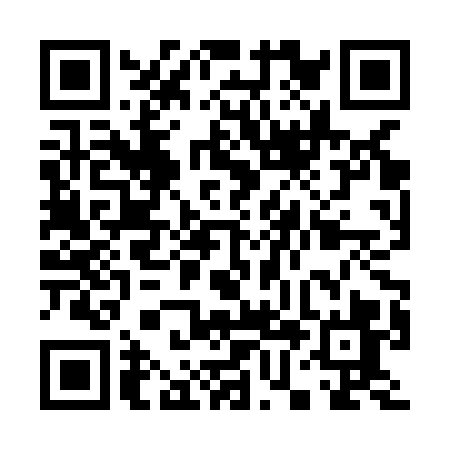 Prayer times for Berzvaitis, LithuaniaMon 1 Apr 2024 - Tue 30 Apr 2024High Latitude Method: Angle Based RulePrayer Calculation Method: Muslim World LeagueAsar Calculation Method: HanafiPrayer times provided by https://www.salahtimes.comDateDayFajrSunriseDhuhrAsrMaghribIsha1Mon4:477:021:366:008:1010:172Tue4:436:591:356:028:1210:203Wed4:406:571:356:038:1410:224Thu4:366:541:356:058:1610:255Fri4:336:511:346:068:1910:286Sat4:296:491:346:088:2110:317Sun4:256:461:346:098:2310:348Mon4:226:441:346:118:2510:379Tue4:186:411:336:128:2710:4010Wed4:146:391:336:138:2910:4411Thu4:106:361:336:158:3110:4712Fri4:066:341:326:168:3310:5013Sat4:026:311:326:188:3510:5314Sun3:586:281:326:198:3710:5715Mon3:546:261:326:208:3911:0016Tue3:506:231:326:228:4111:0417Wed3:456:211:316:238:4311:0718Thu3:416:191:316:248:4511:1119Fri3:366:161:316:268:4711:1520Sat3:326:141:316:278:4911:1921Sun3:276:111:306:288:5111:2222Mon3:226:091:306:308:5311:2723Tue3:216:061:306:318:5511:3124Wed3:206:041:306:328:5711:3225Thu3:196:021:306:338:5911:3326Fri3:185:591:306:359:0111:3327Sat3:175:571:296:369:0311:3428Sun3:165:551:296:379:0511:3529Mon3:155:531:296:389:0711:3630Tue3:145:501:296:409:0911:37